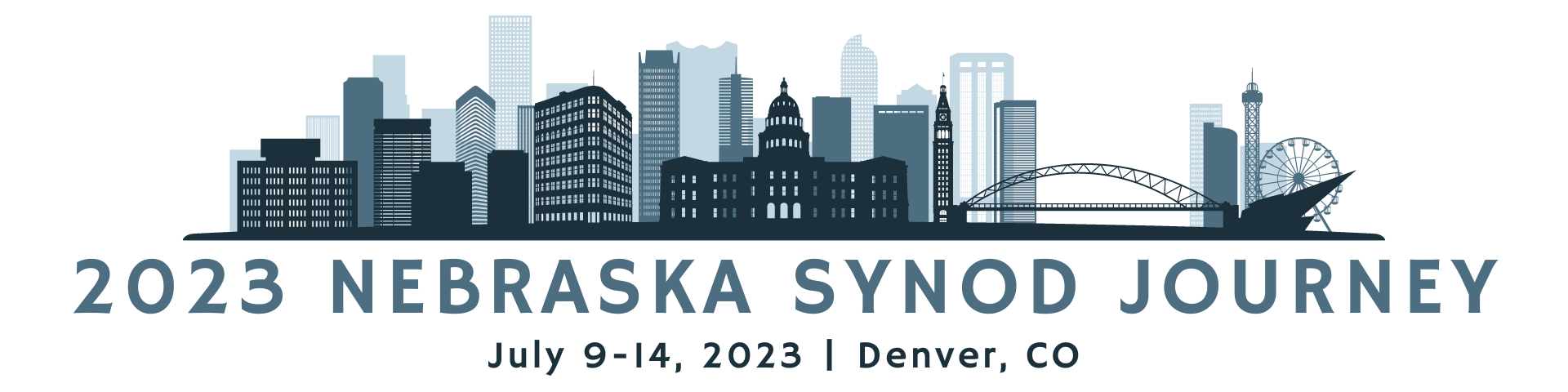 PARTICIPANT REGISTRATION FORMThis form will help your youth ministry leader collect information that will be used to complete the online registration for the Journey and to use in case of emergency.  Please print, complete and give this form to your youth ministry leader.  Name _______________________________________________________________________ Date of birth ___/___/___ Home Address _____________________________________________ Cell Phone _________________ Text OK? Y / N City/State/Zip ____________________________________ E-mail ___________________________________________Congregation/City __________________________________________________________________________________I am:   		_____ Youth 	_____  Adult   		Gender:  ____________________________________________Important Note:  Each ADULT participant must also complete a Volunteer Screening Form.T-shirt size (all adult sizes): 	___ Small   ____ Medium   ___ Large   ___ X-Large    ___2X-Large   ___3X-LargeEmergency Contact ________________________________________________ Phone (____) ____________________I agree to abide by the event covenant, which includes positive participation in the service learning projects, worship, small group and learning activities; abstinence from sexual activity, use of tobacco, alcohol, illegal drugs and weapons, and use of inappropriate language; respect for other participants and adult leaders; observance of lights out and care for the property of others. I also agree to abide by the limitations set by the adults in charge of the trip including but not limited to participation in activities as they are planned and not going outside the bounds of the work assigned to my group. If I break the covenant, I understand that I may be sent home at my expense and agree to pay for the return airline ticket (may exceed $1,000).Signature of participant ______________________________________________________________________________Please attach a copy of both sides of the participant’s insurance card to this form.MEDICAL INFORMATIONThe following information may be needed by any hospital or practitioner not having access to your medical history:Asthma: yes	no	If yes, do you carry an inhaler? ____________________________________________________   Allergies to medication_______________________________________________________________________________ Allergies to bites or stings_______If yes, what treatment do you use?__________________________________________ Allergies to food____________________________________________________________________________________Other allergies_____________________________________________________________________________________Current medication being taken________________________________________________________________________For what?______________________________________ How often?_________________________________________          Date of last tetanus shot_____________________________________________________________________________Family Physician___________________________________________ Phone # ________________________________Physical disability or other special need(s) _______________________________________________________________Other pertinent facts to which the physician should be alerted________________________________________________ _________________________________________________________________________________________________I authorize Heidi Price, Pastor Chad Rademacher, Amy Wagner, Amy Woods or any of the adult leaders of the Nebraska Synod Journey to obtain medical treatment for my child/me should it be deemed necessary. I assume responsibility for all expenses incurred for this treatment and related transport.Name (print) _________________________________________________________________ Date of birth ___/___/___Youth Participant’s Parent/Guardian Signature ______________________________________________Date _________OR Adult Participant’s Signature _____________________________________________________ Date _____________RELEASE FROM LIABILITY/PHOTO RELEASEI release the Nebraska Synod, its representatives, Windstar Lines, our housing and activity sites and all entities served during the 2023 Nebraska Synod Journey from liability in the event of injury, accidental death or illness. I also understand that the Nebraska Synod is not responsible for loss of or damage to any personal items I choose to bring on the trip. I also give event planners permission to use any photographs of me taken at this event in future promotion of church-related youth programming.Name (print) ______________________________________________________________________________________Youth Participant’s Parent/Guardian Signature ______________________________________________Date _________OR Adult Participant’s Signature _____________________________________________________ Date _____________YOUTH VOLUNTEER OPPORTUNITIES (optional)We need some youth volunteers to help make this week run smoothly. Please indicate if you are interested in helping in any of these ways.Worship leader		Yes: _______				Peer minister		Yes: _______				Communications team	Yes: _______				I would like to help in this other way: _______________________________________________________ADULT VOLUNTEER OPPORTUNITIES (optional)We need some adult volunteers to help make this week run smoothly. Please indicate if you are interested in helping in these ways.

Bus leader        			Yes: _______		Write devotions  		Yes: _______		Plan/lead large group activities	Yes: _______		I would like to help in this other way: _______________________________________________________